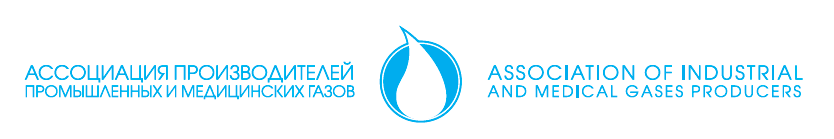 Программа работыРабочей группы «Медицинские газы» Ассоциации Производителей Промышленных и Медицинских Газов на 2017.Подпись:Члены рабочей группы «Медицинские газы»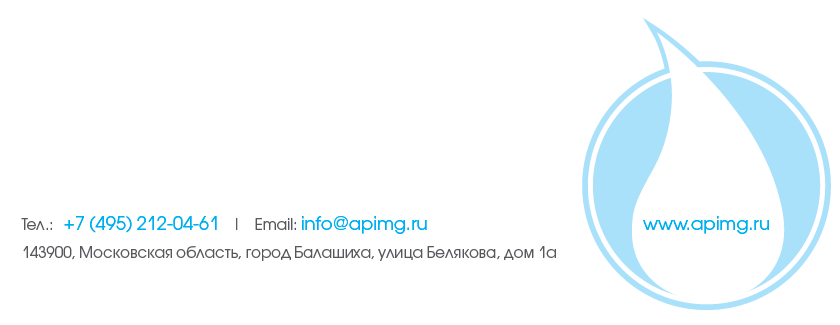 № п/пТемаОписаниеСрок1Взаимодействие с органами МинздраваИнициирование диалога представителей рабочей группы с представителями Фармакопейного комитета Министерства здравоохранения с целью вынесения предложения по включению общей или частных фармакопейных статей на медицинские газы в Государственную Фармакопею Российской ФедерацииПостоянно в работе2Взаимодействие с органами МинпромторгаИнициирование диалога представителей рабочей группы с представителями Департамента развития медицинской и фармацевтической промышленности Министерства промышленности и торговли с целью вынесения предложений по смягчению лицензионных требований к производителям медицинских газов по сравнению с фармацевтическими компаниями, учитывая специфику производстваПостоянно в работе3Взаимодействие с органами РосздравнадзораИнициирование диалога представителей рабочей группы с представителями Росздравнадзора с целью внесения предложений по разработке новых и переработке части существующих нормативно-правовых актов, регулирующих контроль обращения медицинских газов, направленных на борьбу с недобросовестными поставщиками и ужесточение контроля за незаконным оборотом медицинских газовПостоянно в работе4Обмен опытомОбсуждение представителями рабочей группы:- регуляторных вопросов, связанных с надлежащей практикой производства и дистрибьюции медицинских газов; - опыт  внедрения законодательно установленных процедур и требований;- обмен данными по фармаконадзоруВ разработке